The 4 Steps To Online Test Success"I hate doing online tests. Why do I have to do them?"This is probably the most common complaint I hear from candidates and I genuinely sympathise. For many people online aptitude tests are unpleasant and stressful. In my experience candidates hate doing online tests like numerical and verbal reasoning but I'm afraid they are here are stay.

Every big corporate employer now uses some form of online testing to screen candidates. Why do they do this? Because it saves them a lot of time and energy. Their attitude is basically: "Why bother committing resources & people to something that can be automated online?"

What that means to you is you must prove you have the raw intelligence and skills required before the company will even engage with you. It's a brutal, but effective way of sorting the wheat from the chaff and that’s why I don't think anything will change in the near future. So I’m afraid these tests are here to stay! (For now, at least.)

Note that many candidates have to do online aptitude tests both before and during their assessment day.

Ok, let’s look at how to pass the tests.STEP 1) Brush up on the fundamentals.For some of you, it will have been a while since you flexed your Maths or English muscles. It’s time to brush up.I always recommend that all candidates buy a GCSE Maths and English study guide and spend a few hours brushing up on the basics. Trust me, you’ll be amazed at what you’ve forgotten.Buy 2 study guides, one for English, one for Maths.STEP 2) Find out who your test supplier is.Most candidates don't realise that different employers use different test suppliers. The tests can be very different from one another so establishing which test supplier your employer uses should be your primary goal right now. Contact them (or the agency through which your applying) and ask them which supplier they use. This matters so don’t feel ‘pushy’ or overly demanding for requesting this information, it’s a very reasonable question to pose.

Remember, in most cases you won't be invited to an interview unless you pass the tests.Find out which test supplier your employer uses.STEP 3) Practise like a demon.
Nothing will improve your competency and confidence more than repeated practise. 
Here's the links you need to practise supplier-specific aptitude testsYou can practise SHL tests hereYou can practise Kenexa tests hereYou can practise Saville tests hereYou can practise Talent Q tests hereYou can practise Cubiks tests hereYou can practise Cut-e tests hereI hope you find these links useful.Practise at least 1 hour a day, for 7 days prior to your real test.STEP 4) Prepare for success.
If there’s one thing that I’ve noticed over the years, ONE trait that separates successful candidates from unsuccessful ones, it is preparation. Successful candidates are always better prepared than unsuccessful ones. That’s an objective fact.You can’t do too much preparation.If you’re serious about getting the job, you need to make it your job to prepare. Treat your preparation as a full-time job in itself. You should aim to spend at least 8-12 hours a week on your preparation.Invest time & energy in your future: Make preparation your ‘job’.You can find tons of preparation tips on my site and of course you can go deep with my Ultimate Assessment Day & Interview Guide.To your success! Mike Kennedy
AssessmentCentreHQ.com
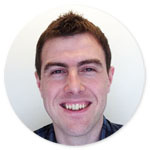 